How to Register for Pickleball Online Step 1: Go to https://falmouthma.myrec.com/info/default.aspx→If you have an account- Click Log InIf you do not have an account- Click New Account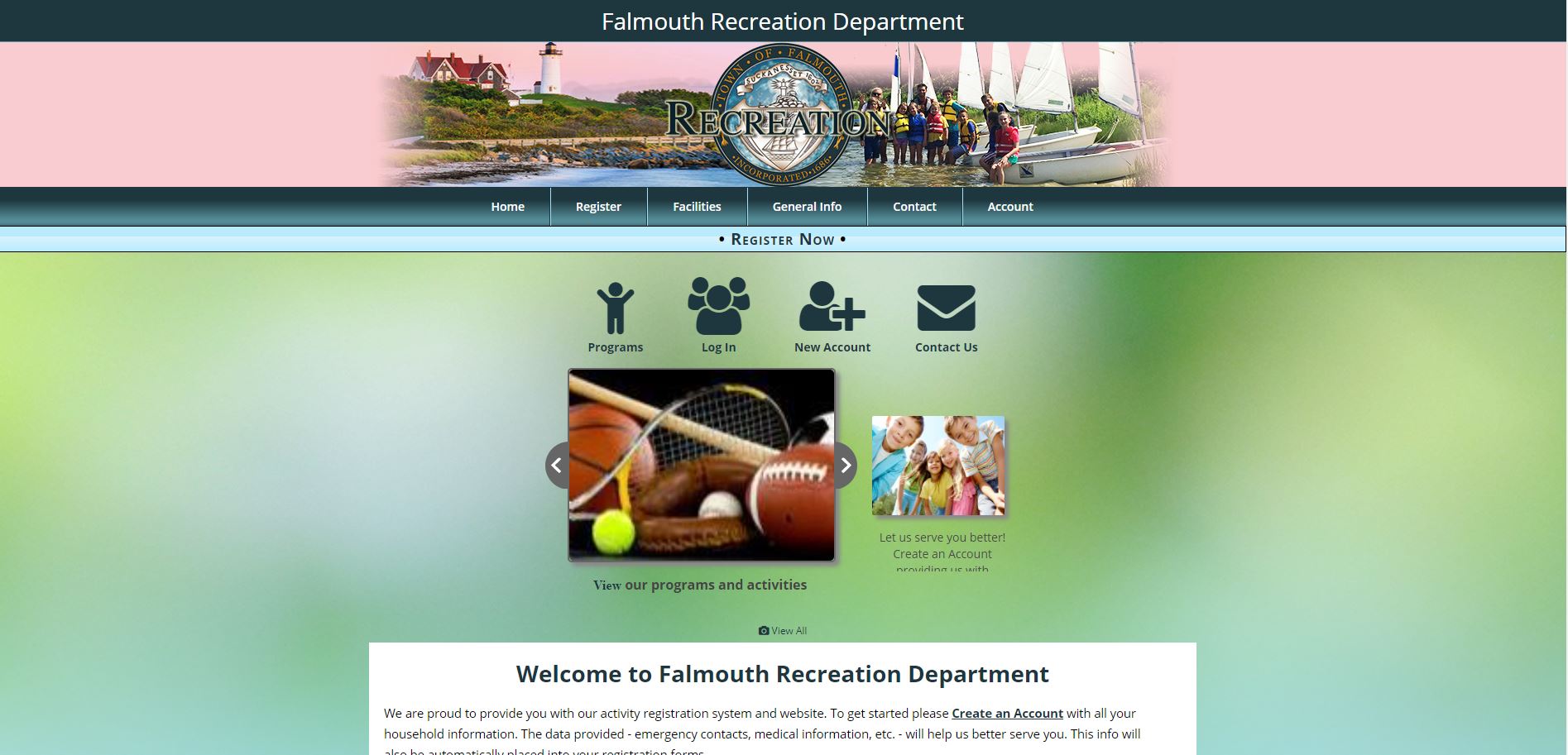 Step 2: After logging in - Click Programs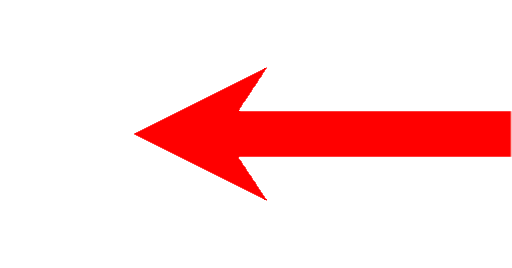 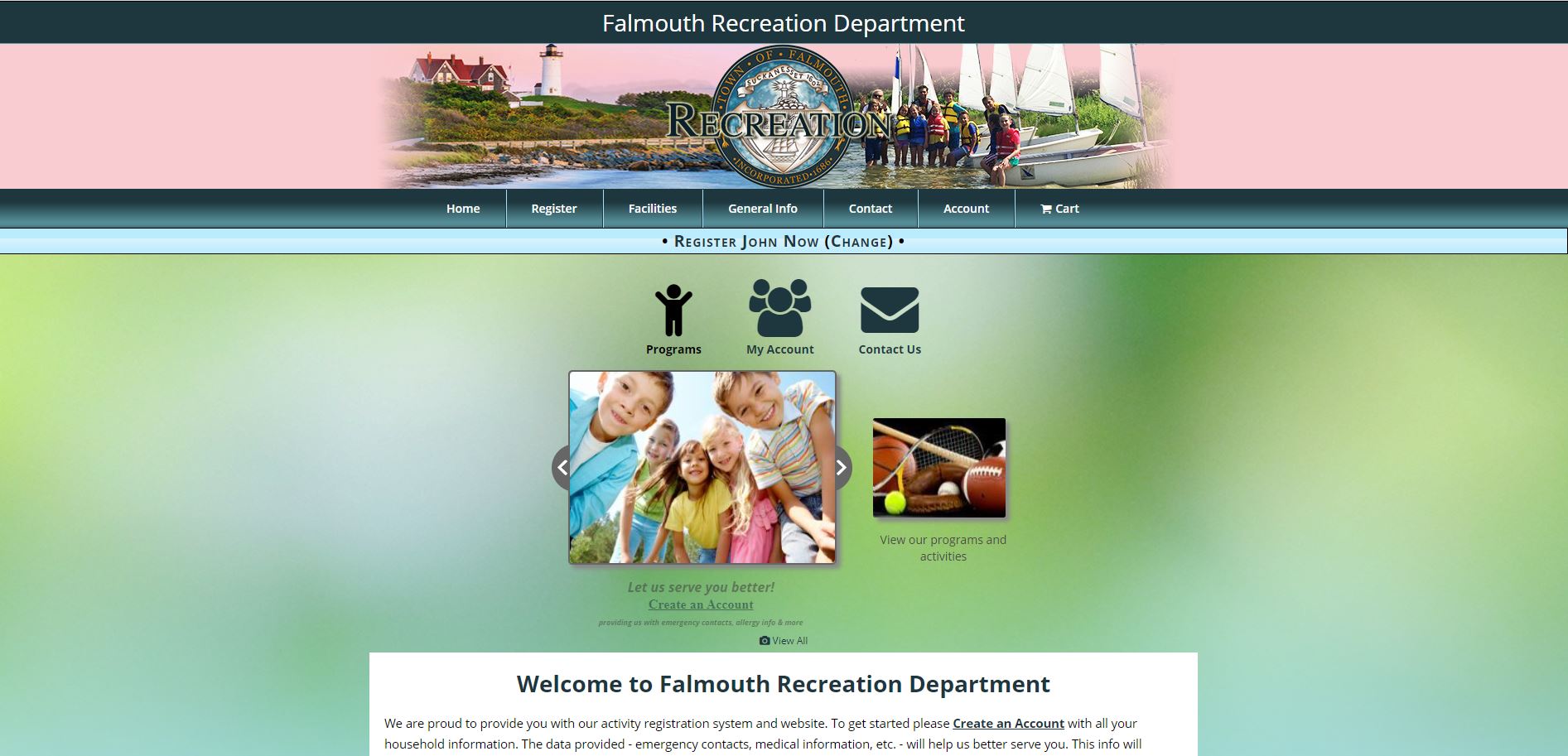 Step 3: Click Pickleball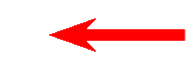 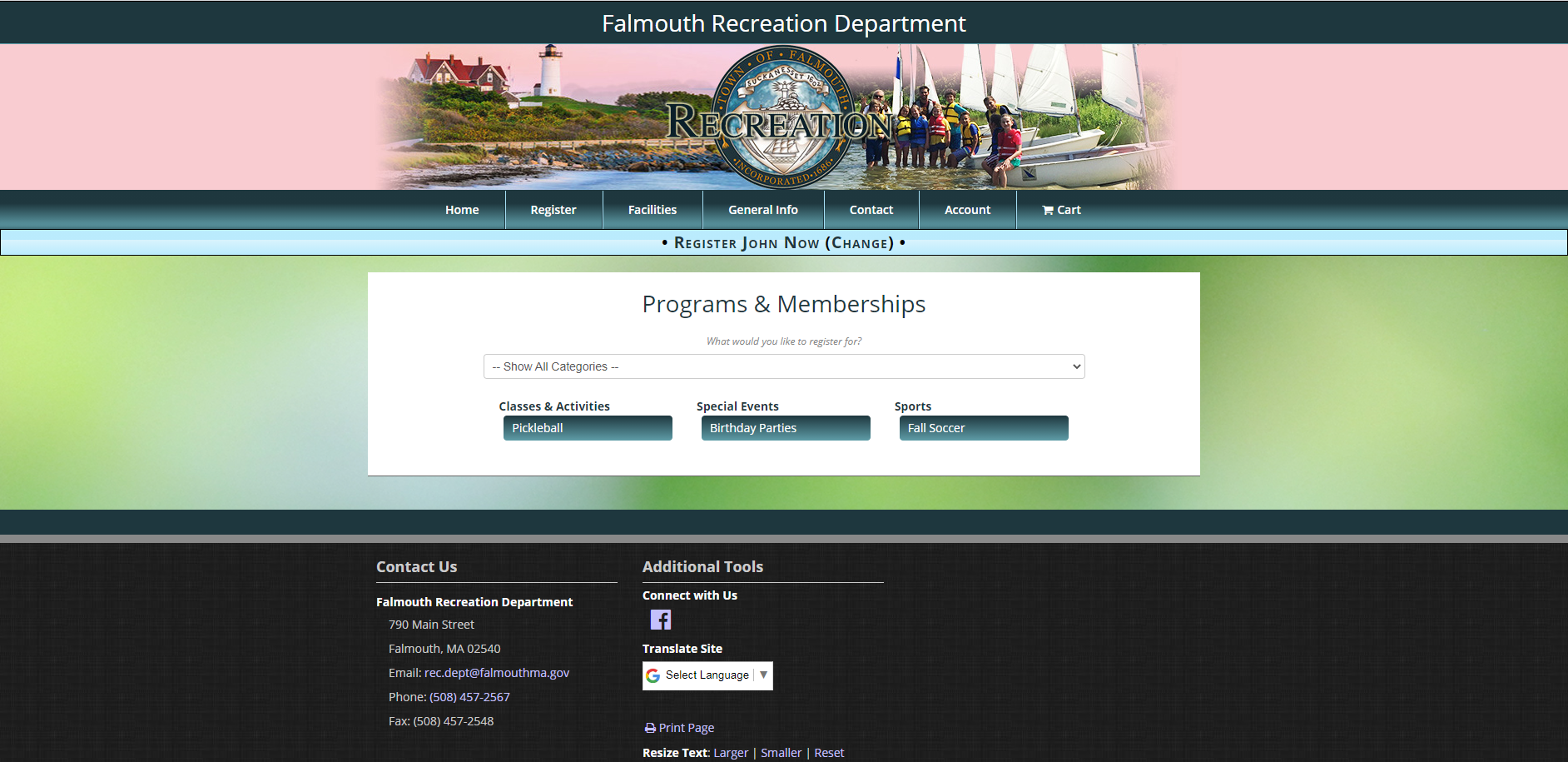 Step 4: Click on Register (Your Name) next to the level you wish to register for.If your name is not displayed next to Register- Click Change member and click your name.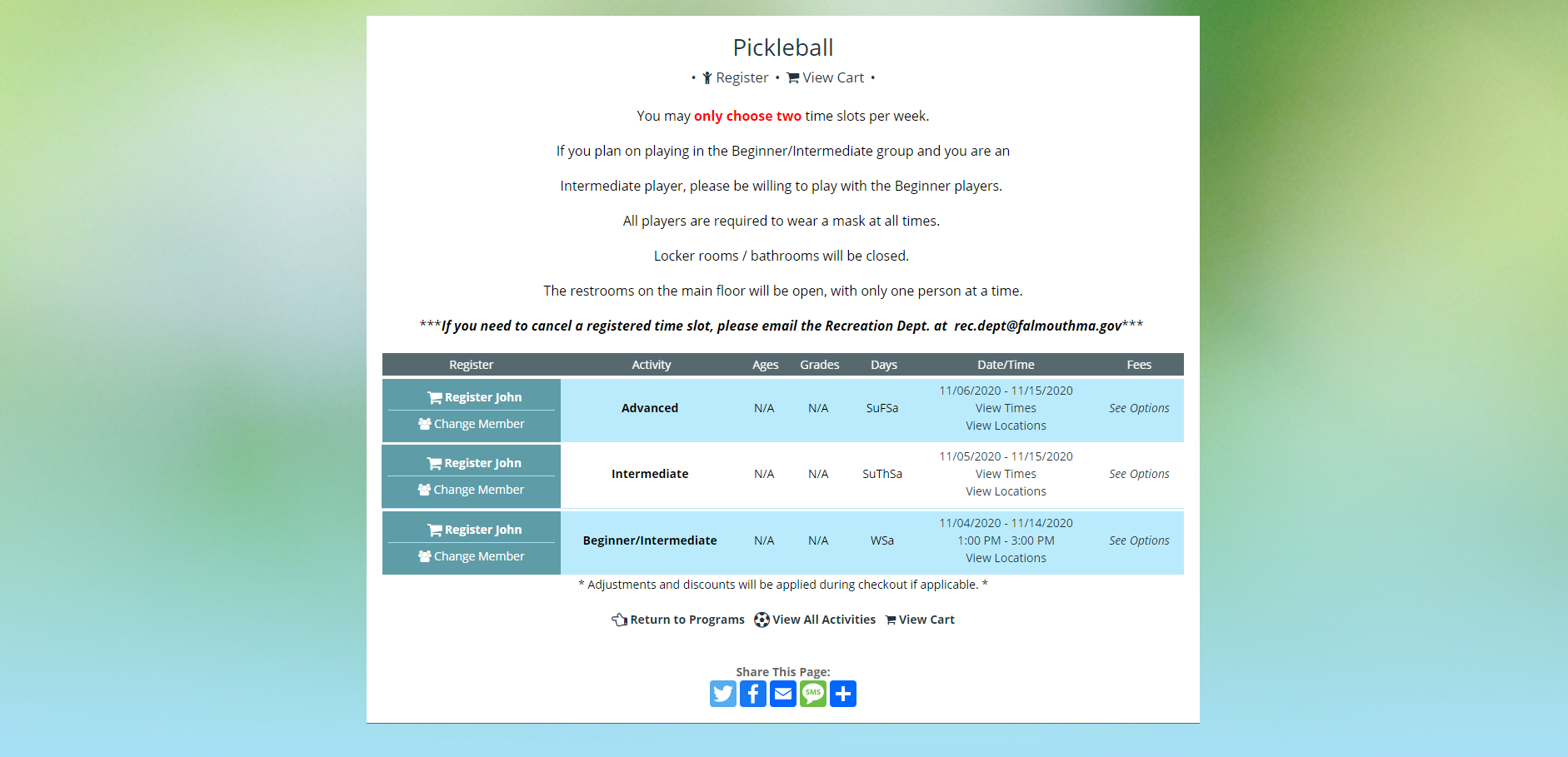 Step: 5 Click Choose Options to select date and time 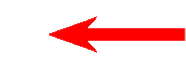 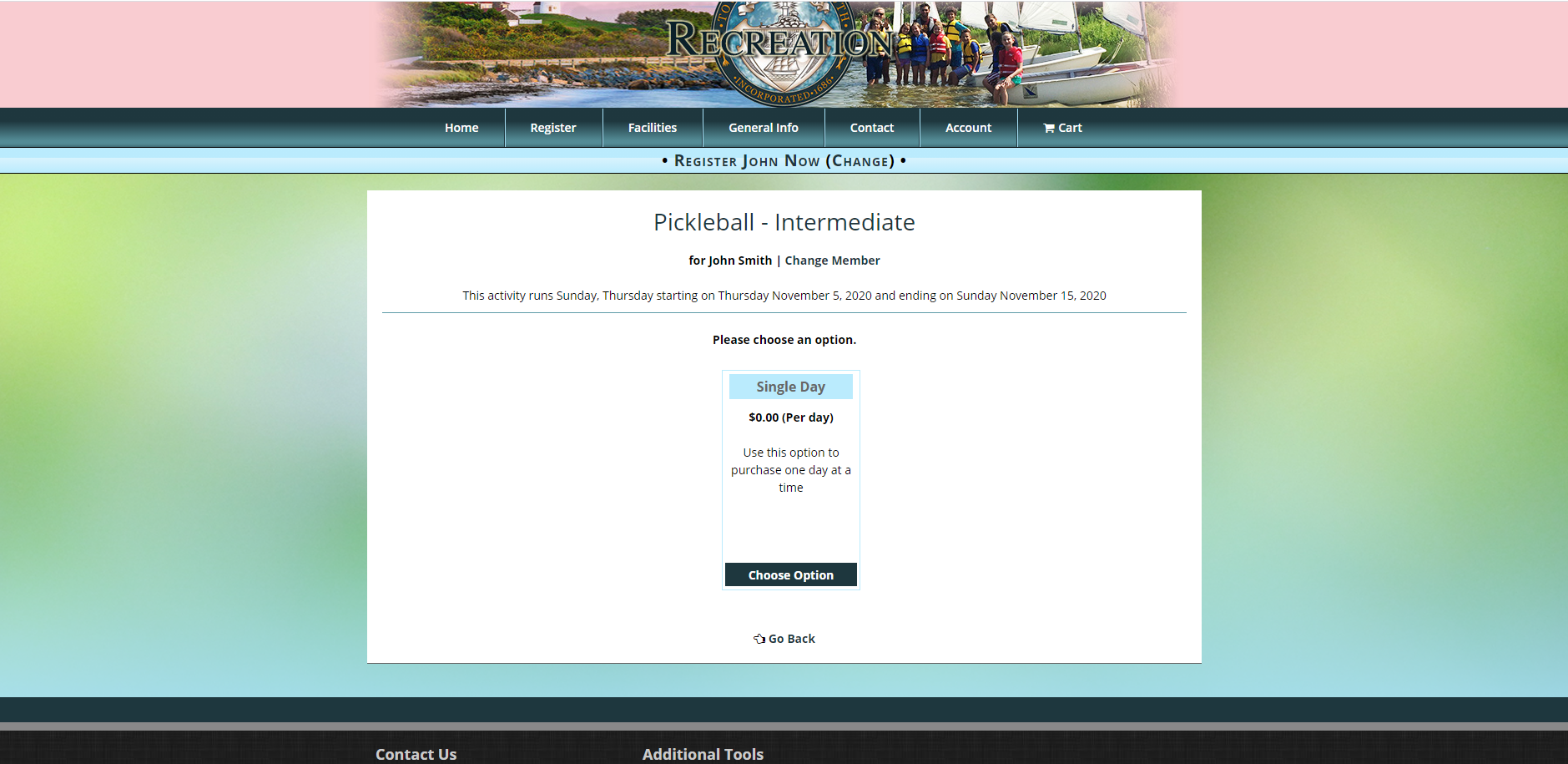 Step 6: Click the drop-down menu to select your time and then check off date/dates to play and click Add Selected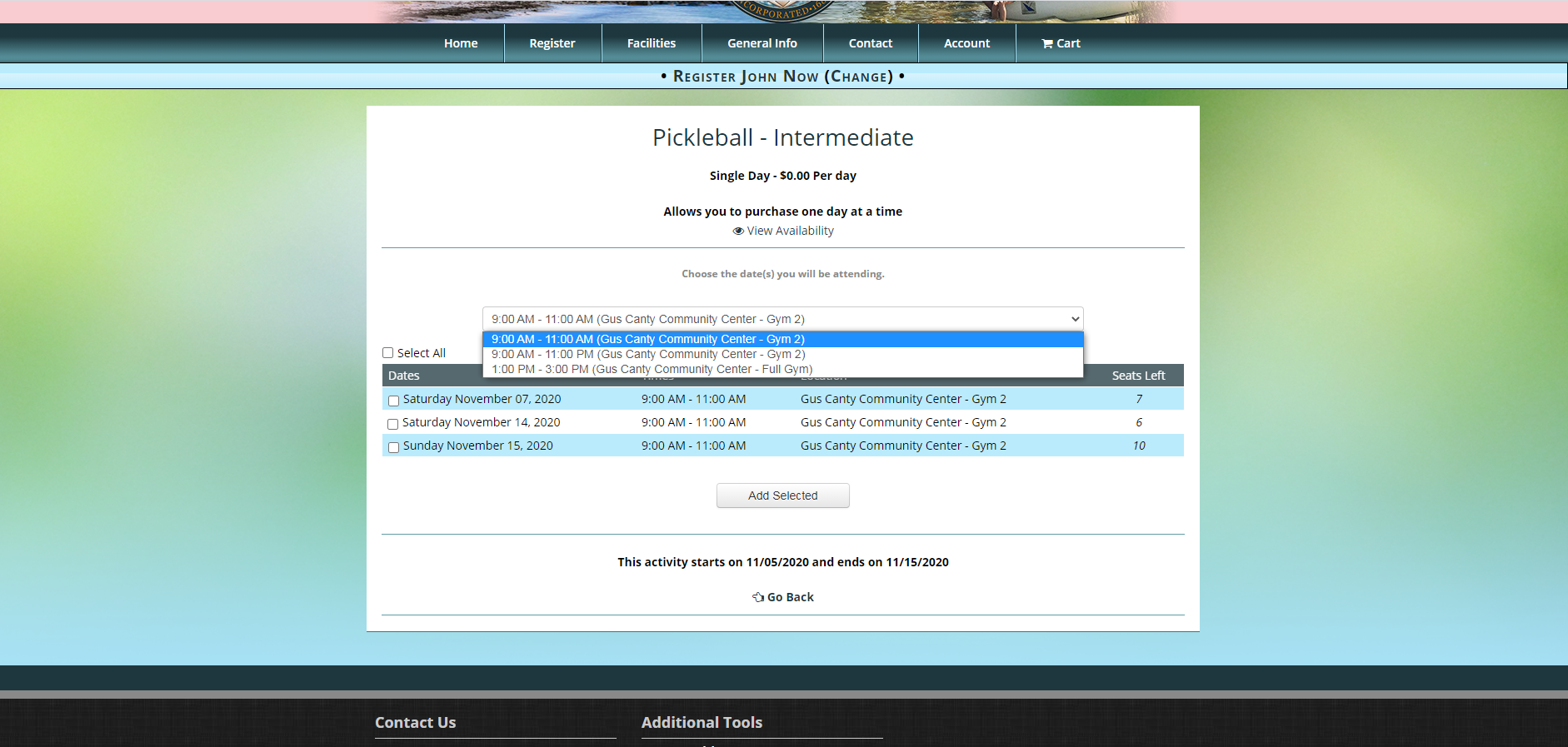 Step 7: The Selected dates will group together- Click Continue 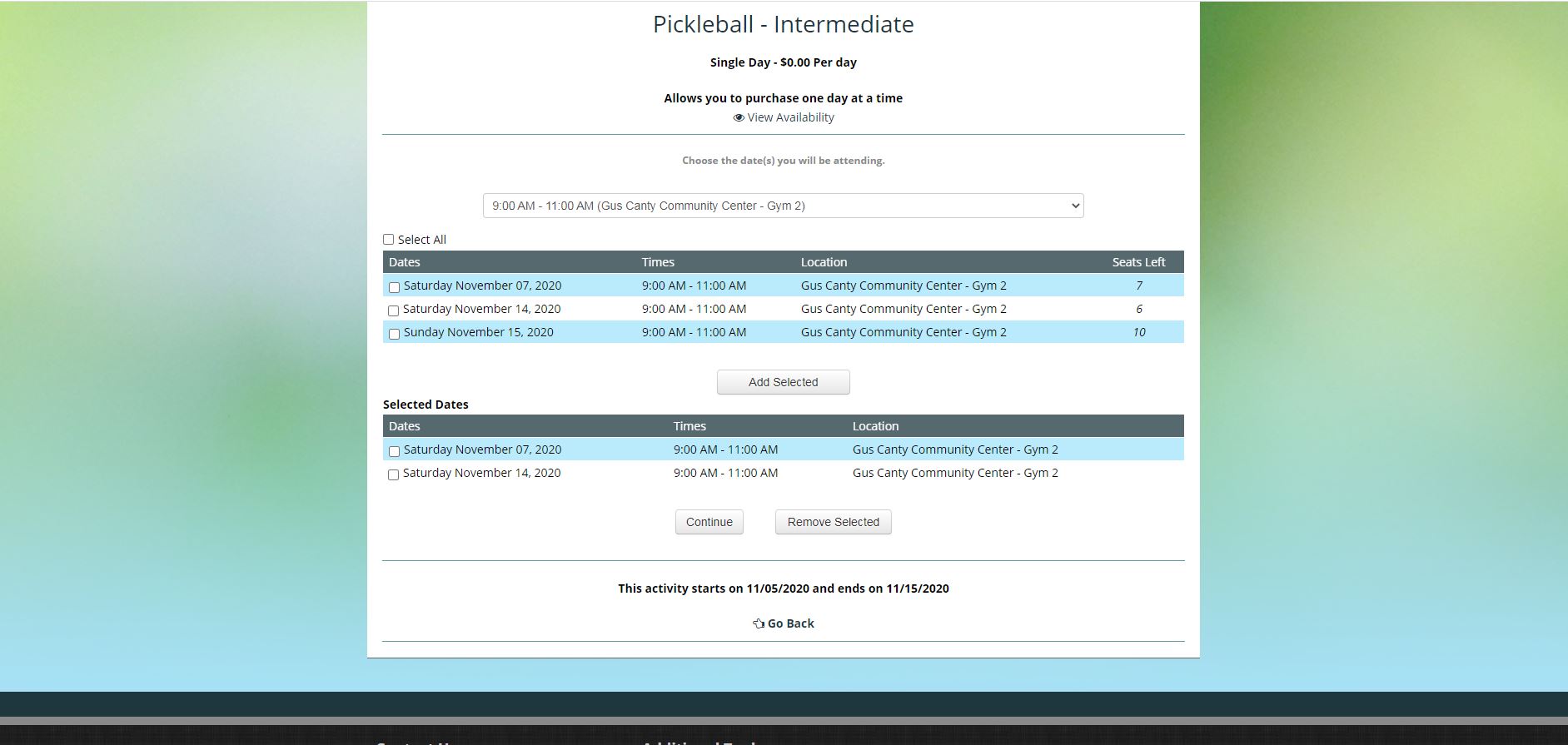 Step 8: Click Check out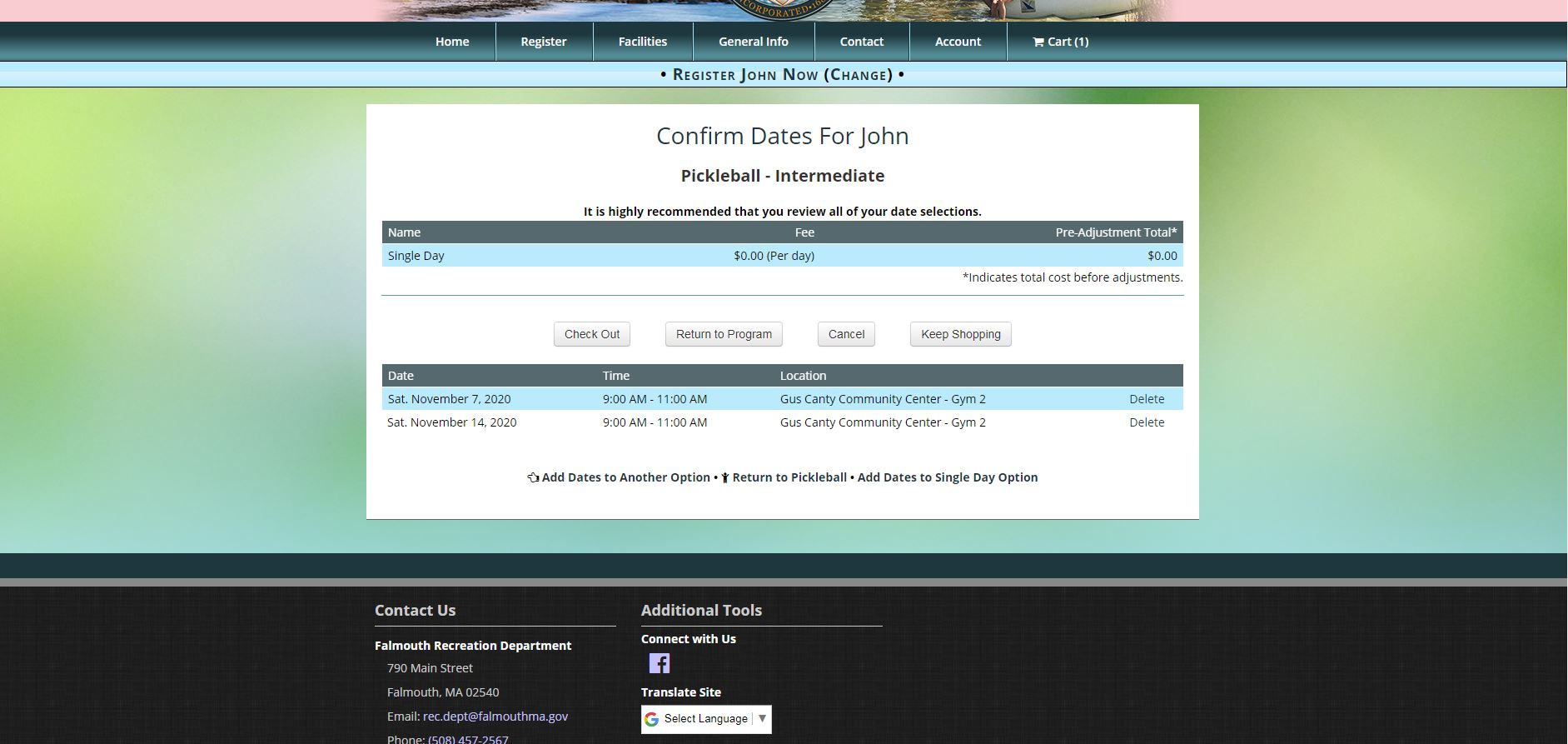 Step 9: Check off that you acknowledge the terms and conditions 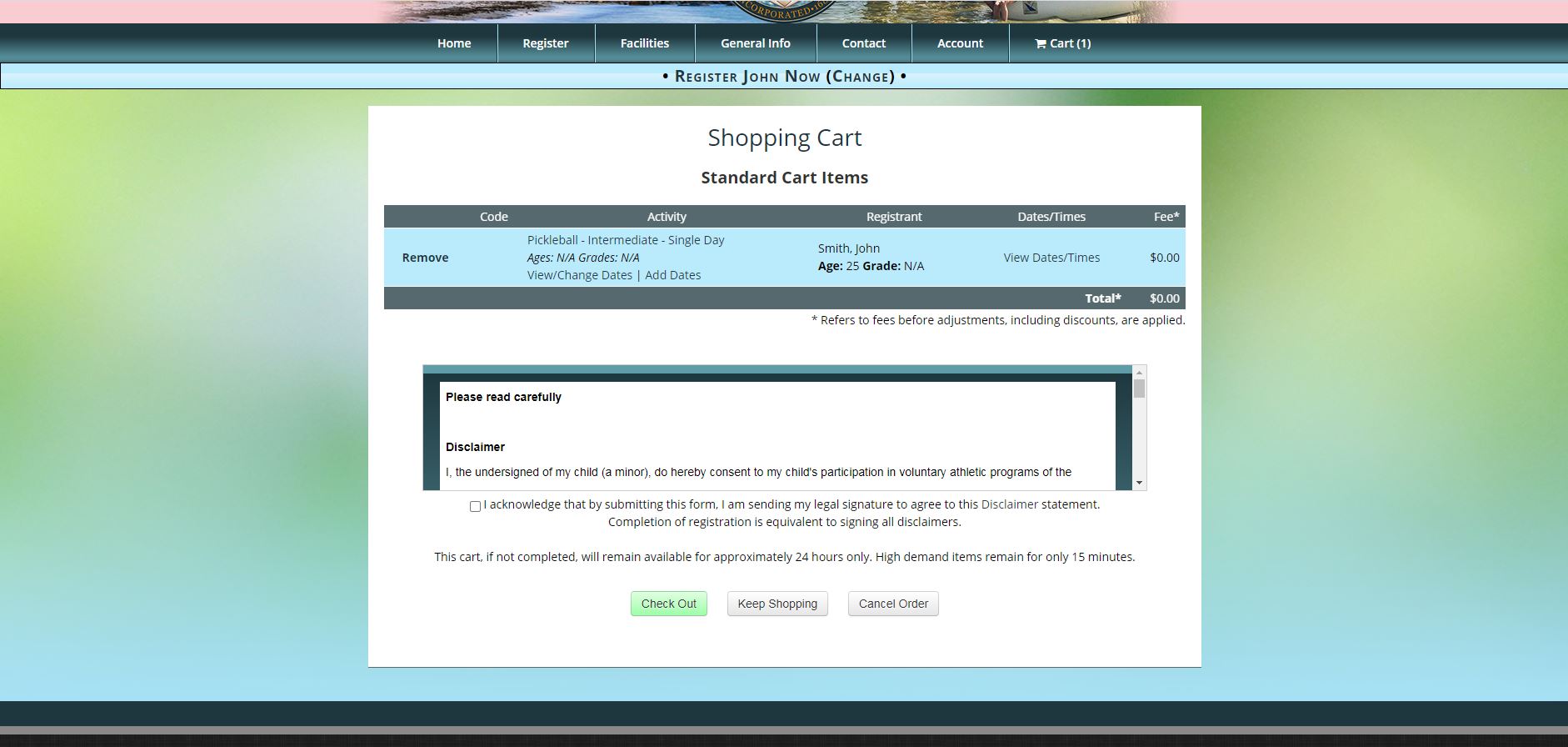 Step 10: Click Check out Online 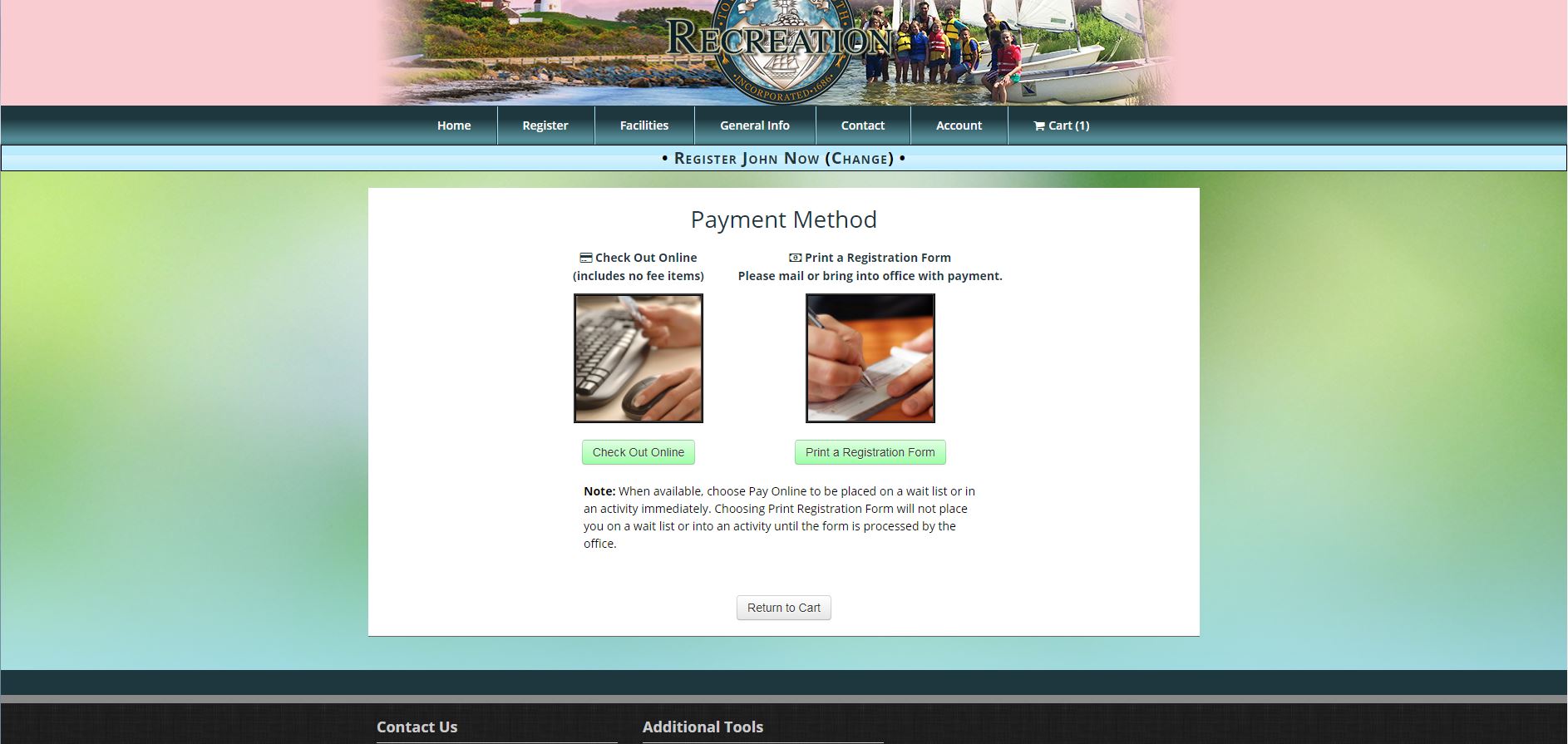 Step 11: Click Process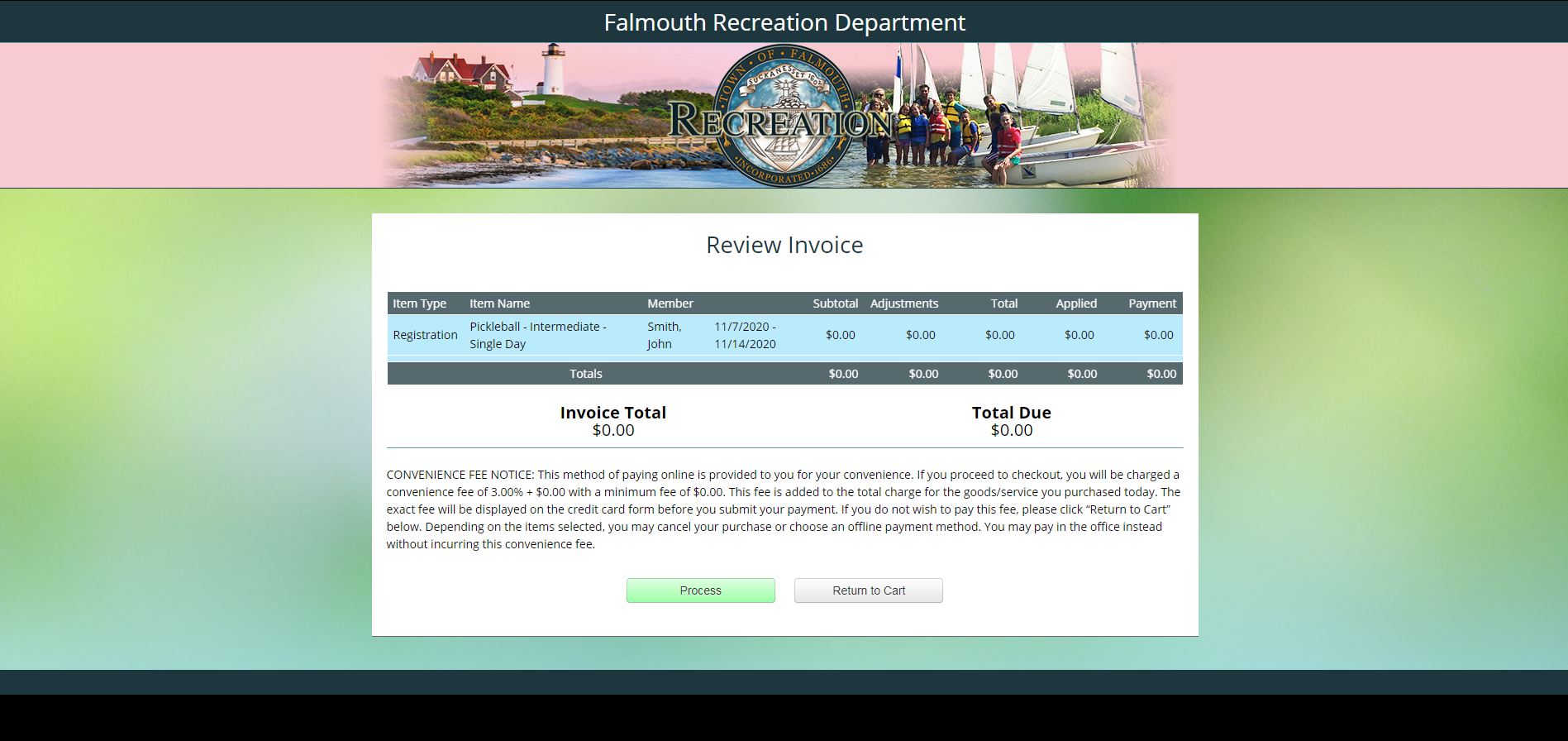 Step: 12: A confirmation of your Registration should appear as pictured below.  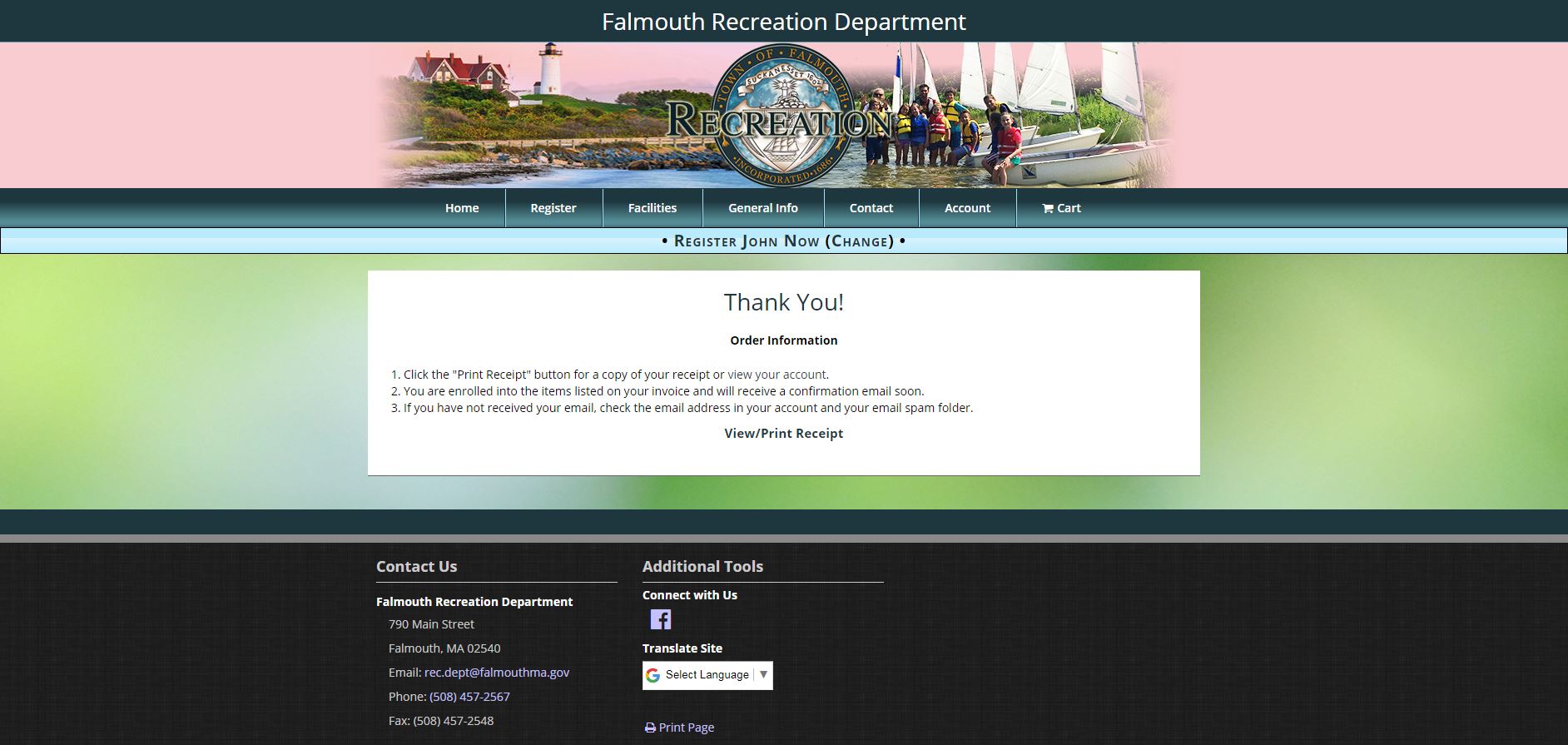 